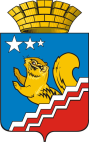 Свердловская областьГЛАВА ВОЛЧАНСКОГО ГОРОДСКОГО ОКРУГА         постановление09.06.2016 года 	        	                                     	               	                	                     № 390                                                                       г. ВолчанскО внесении изменений в  постановление главы Волчанского городского округа «О присуждении грантов главы Волчанского городского округа для поддержки одаренных детей» от 16.09.2015 года № 672С целью эффективной деятельности по поддержке одаренных детей, в связи с изменением кадрового состава администрации Волчанского городского округа,ПОСТАНОВЛЯЮ:1. Внести в приложение 1  «Положение о присуждении грантов главы Волчанского городского округа для поддержки одаренных детей» к постановлению главы от 16.09.2015 года № 672 «О присуждении грантов главы Волчанского городского округа для поддержки одаренных детей» следующие изменения:        1.1. Пункт 1.4 изложить в следующей редакции: «1.4. Гранты присуждаются ежегодно по номинациям в соответствии с критериями:1.4.1. «За успехи в интеллектуальной и научной деятельности»: победы и призовые места в окружных, областных, всероссийских конкурсах исследовательских работ; победы в городских и окружных предметных олимпиадах, участие в областных, российских предметных олимпиадах, областных, всероссийских международных интеллектуальных конкурсах, турнирах, играх.1.4.2. «За высокие достижения в учебе»: учащиеся 9-11 классов, имеющие особо значимые успехи в учебной деятельности, медалисты, отличники учебы.1.4.3.  «За высокие достижения в спорте»: победы и призовые места на официальных чемпионатах и первенствах Свердловской области, Уральского Федерального округа, Российской Федерации; присвоение спортивных  званий.1.4.4. «За высокие достижения в творческой деятельности»:  за победу и призовые места в областных, региональных,  всероссийских и международных творческих конкурсах и фестивалях.1.4.5. «За высокую социальную активность»: системная общественная работа; социально-значимая деятельность, подтвержденная общественными структурами; активное участие в жизни учебного заведения; наличие разработанных и  реализованных социальных проектов; участие в городских, областных и всероссийских конкурсах социальных проектов.1.4.6. Конкурсные мероприятия участников,  заявившихся в номинациях 1.4.1,1.4.3,1.4.4, должны соответствовать следующим требованиям:- проведение конкурсного мероприятия должно проходить в несколько этапов, при этом заключительный этап проводится обязательно в очной форме; - проведение конкурсного мероприятия организатором должно осуществляться на протяжении двух или более лет.1.4.7. В каждой номинации присуждается один Грант в год».        1.2.  Пункт 1 дополнить подпунктом 1.9. следующего содержания:          «Гранты, присужденные номинантам – юридическим лицам, являющихся бюджетными или автономными муниципальными учреждениями, предоставляются в виде субсидии.         Гранты, присужденные номинантам – юридическим лицам, являющихся казенными муниципальными учреждениями, предоставляются в виде доведения лимитов бюджетных обязательств.          Гранты, присужденные номинантам – физическим лицам предоставляются в денежной форме. Муниципальный орган, осуществляющий управление в сфере образования – Отдел образования Волчанского городского округа, являясь налоговым агентом, производит начисление, удержание и перечисление налогов в бюджет  в соответствии с законодательством Российской Федерации».        1.3. Пункт 6 изложить в следующей редакции: «Получатели Грантов предоставляют в Комиссию  не позднее 01 ноября отчет о целевом использовании средств Гранта (счета, другие документы, подтверждающие расходы)».2. Внести в приложение 3  «Состав конкурсной комиссии» к постановлению главы от 16.09.2015 года № 672 «О присуждении грантов главы Волчанского городского округа для поддержки одаренных детей» следующие изменения:2.1.   вывести из состава комиссии Отраднову Марину Кимовну;2.2. ввести в состав комиссии Бородулину Инну Вениаминовну- заместителя главы администрации Волчанского городского округа по социальным вопросам, заместителя председателя Комиссии.3. Настоящее постановление разместить на официальном сайте Волчанского городского округа в сети Интернет http://admvolchansk.ru/.4. Контроль за исполнением настоящего постановления возложить на заместителя главы администрации Волчанского городского округа по социальным вопросам Бородулину И.В.Глава городского округа						        А.В. Вервейн